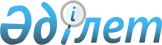 О внесении изменений в решение Айыртауского районного маслихата от 25 декабря 2015 года № 5-44-1 "О бюджете Айыртауского района на 2016-2018 годы"Решение Айыртауского районного маслихата Северо-Казахстанской области от 10 октября 2016 года N 6-5-1. Зарегистрировано Департаментом юстиции Северо-Казахстанской области 26 октября 2016 года N 3907      В соответствии со статьей 106 Бюджетного кодекса Республики Казахстан от 4 декабря 2008 года, подпунктом 1) пункта 1 статьи 6 Закона Республики Казахстан от 23 января 2001 года "О местном государственном управлении и самоуправлении в Республике Казахстан", Айыртауский районный маслихат РЕШИЛ:

      1. Внести в решение Айыртауского районного маслихата от 25 декабря 2015 года № 5-44-1 "О бюджете Айыртауского района на 2016-2018 годы" (зарегистрировано в Реестре государственной регистрации нормативных правовых актов под № 3545, опубликовано 21 января 2016 года в газете "Айыртау таңы", 21 января 2016 года в газете "Айыртауские зори") следующие изменения: 

       пункт 1 изложить в следующей редакции:

       "1. Утвердить бюджет Айыртауского района на 2016-2018 годы согласно приложениям 1, 2, 3 соответственно, в том числе на 2016 год в следующих объемах: 

      1) доходы – 4 535 477,4 тысячи тенге, в том числе по:

      налоговым поступлениям – 719 714,0 тысяч тенге;

      неналоговым поступлениям – 12 745,1 тысяча тенге;

      поступления от продажи основного капитала – 12 012,0 тысяч тенге;

      поступлениям трансфертов – 3 791 006,3 тысячи тенге;

      2) затраты – 4 533 305,2 тысячи тенге; 

      3) чистое бюджетное кредитование – 15 035,5 тысяч тенге, в том числе:

      бюджетные кредиты – 38 178,0 тысяч тенге; 

      погашение бюджетных кредитов – 23 142,5 тысячи тенге;

      4) сальдо по операциям с финансовыми активами – 29 000,0 тысяч тенге, в том числе:

      приобретение финансовых активов – 29 000,0 тысяч тенге;

      поступления от продажи финансовых активов государства – 0 тысяч тенге;

      5) дефицит (профицит) бюджета – - 41 863,3 тысячи тенге;

      6) финансирование дефицита (использование профицита) бюджета – 41 863,3 тысячи тенге, в том числе:

      поступление займов – 38 178,0 тысяч тенге;

      погашение займов – 23 142,5 тысяч тенге;

      используемые остатки бюджетных средств – 26 827,8 тысяч тенге.";

       пункт 8 изложить в следующей редакции:

      "8. Учесть в бюджете района на 2016 год поступление целевых трансфертов из республиканского бюджета, в том числе на:

      1) содержание подразделений местных исполнительных органов агропромышленного комплекса;

      2) повышение уровня оплаты труда административных государственных служащих;

      3) содержание штатной численности отделов регистрации актов гражданского состояния;

      4) реализацию государственного образовательного заказа в дошкольных организациях образования;

      5) для перехода на новую модель системы оплаты труда гражданских служащих, финансируемых из местных бюджетов, а также выплаты им ежемесячной надбавки за особые условия труда к должностным окладам; 

      6) реализацию Плана мероприятий по обеспечению прав и улучшению качества жизни инвалидов в Республике Казахстан на 2012-2018 годы в том числе: увеличение норм обеспечения инвалидов обязательными гигиеническими средствами;

      7) обеспечение компенсации потерь местных бюджетов и экономической стабильности регионов на 2016 год;

      8) создание цифровой образовательной инфраструктуры.

      Распределение указанных целевых трансфертов из республиканского бюджета определяется постановлением акимата Айыртауского района Северо-Казахстанской области о реализации решения Айыртауского районного маслихата о бюджете Айыртауского района на 2016-2018 годы.";

       пункт 11 изложить в следующей редакции:

      "11. Утвердить резерв местного исполнительного органа Айыртауского района на 2016 год в сумме 4032,0 тысячи тенге."; 

       приложения 1, 5 к указанному решению изложить в новой редакции согласно приложениям 1, 2 к настоящему решению (прилагаются).

      2. Настоящее решение вводится в действие с 1 января 2016 года. 

 Бюджет Айыртауского района на 2016 год Бюджетные программы по сельским округам на 2016 год
					© 2012. РГП на ПХВ «Институт законодательства и правовой информации Республики Казахстан» Министерства юстиции Республики Казахстан
				
      Председатель V сессии 
Айыртауского районного 
маслихата 
Северо-Казахстанской области

А.Байгарин

      Исполняющий обязанности 
секретаря Айыртауского 
районного маслихата 
Северо-Казахстанской области

Р.Тлеубаева

      "СОГЛАСОВАНО"
Руководитель 
государственного учреждения
"Отдел экономики и финансов 
Айыртауского района
Северо-Казахстанской области"
10 октября 2016 года

М.Рамазанова
Приложение 1 к решению Айыртауского районного маслихата от 10 октября 2016 года № 6-5-1Приложение 1 к решению Айыртауского районного маслихата от 25 декабря 2015 года № 5-44-1Категория

Категория

Категория

Наименование

Сумма, тысяч тенге

Подкласс

Подкласс

Наименование

Сумма, тысяч тенге

Класс

Наименование

Сумма, тысяч тенге

1

2

3

4

5

1) Доходы

4 535 477,4

1

Налоговые поступления

719 714,0

01

Подоходный налог

34 399,0

2

Индивидуальный подоходный налог

34 399,0

03

Социальный налог

331 513,0

1

Социальный налог 

331 513,0

04

Налоги на собственность

166 109,0

1

Налоги на имущество

94 692,0

3

Земельный налог

8 788,0

4

Налог на транспортные средства 

56 900,0

5

Единый земельный налог

5 729,0

05

Внутренние налоги на товары, работы и услуги

181 643,0

2

Акцизы

3 530,0

3

Поступления за использование природных и других ресурсов

160 840,0

4

Сборы за ведение предпринимательской и профессиональной деятельности

17 138,0

5

Налог на игорный бизнес

135,0

08

Обязательные платежи, взимаемые за совершение юридически значимых действий и (или) выдачу документов уполномоченными на то государственными органами или должностными лицами

6 050,0

1

Государственная пошлина 

6 050,0

2

Неналоговые поступления

12 745,1

01

Доходы от государственной собственности

9 342,1

1

Поступления части чистого дохода государственных предприятий

603,0

5

Доходы от аренды имущества, находящегося в государственной собственности

3 890,0

7

Вознаграждения по кредитам, выданным из государственного бюджета

31,1

9

Прочие доходы от государственной собственности

4 818,0

02

Поступления от реализации товаров (работ, услуг) государственными учреждениями, финансируемыми из государственного бюджета

240,0

01

Поступления от реализации товаров (работ, услуг) государственными учреждениями, финансируемыми из местного бюджета

240,0

04

Штрафы, пени, санкции, взыскания, налагаемые государственными учреждениями, финансируемыми из государственного бюджета, а также содержащимися и финансируемыми из бюджета (сметы расходов) Национального Банка Республики Казахстан

1 055,0

01

Штрафы, пени, санкции, взыскания, налагаемые государственными учреждениями, финансируемыми из государственного бюджета, а также содержащимися и финансируемыми из бюджета (сметы расходов) Национального Банка Республики Казахстан, за исключением поступлений от организаций нефтяного сектора

1 055,0

06

Прочие неналоговые поступления

2 108,0

1

Прочие неналоговые поступления

2 108,0

3

Поступления от продажи основного капитала

12 012,0

01

Продажа государственного имущества, закрепленного за государственными учреждениями

3 600,0

1

Продажа государственного имущества, закрепленного за государственными учреждениями

3 600,0

03

Продажа земли и нематериальных активов

8 412,0

1

Продажа земли 

7 917,0

2

Продажа нематериальных активов

495,0

4

Поступления трансфертов 

3 791 006,3

02

Трансферты из вышестоящих органов государственного управления

3 791 006,3

2

Трансферты из областного бюджета

3 791 006,3

Функциональная группа 

Функциональная группа 

Функциональная группа 

Наименование

Сумма, тысяч тенге

Администратор

Администратор

Наименование

Сумма, тысяч тенге

Программа

Наименование

Сумма, тысяч тенге

1

2

3

А

2) Затраты

4 533 305,2

01

Государственные услуги общего характера

359 462,6

112

Аппарат маслихата района (города областного значения)

14 732,0

001

Услуги по обеспечению деятельности маслихата района (города областного значения)

14 732,0

122

Аппарат акима района (города областного значения)

96 611,4

001

Услуги по обеспечению деятельности акима района (города областного значения)

96 611,4

123

Аппарат акима района в городе, города районного значения, поселка, села, сельского округа

197 803,0

001

Услуги по обеспечению деятельности акима района в городе, города районного значения, поселка, села, сельского округа

197 391,0

022

Капитальные расходы государственного органа

412,0

459

Отдел экономики и финансов района (города областного значения)

36481,2

001

Услуги по реализации государственной политики в области формирования и развития экономической политики, государственного планирования, исполнения бюджета и управления коммунальной собственностью района (города областного значения)

28 771,2

003

Проведение оценки имущества в целях налогообложения

1 498,0

010

Приватизация, управление коммунальным имуществом, постприватизационная деятельность и регулирование споров, связанных с этим 

1 000,0

015

Капитальные расходы государственного органа

5 212,0

458

Отдел жилищно-коммунального хозяйства, пассажирского транспорта и автомобильных дорог района (города областного значения)

13 835,0

001

Услуги по реализации государственной политики на местном уровне в области жилищно-коммунального хозяйства, пассажирского транспорта и автомобильных дорог 

10 935,0

013

Капитальные расходы государственного органа

2 900,0

02

Оборона

8 438,4

122

Аппарат акима района (города областного значения)

8 438,4

005

Мероприятия в рамках исполнения всеобщей воинской обязанности

8 044,0

006

Предупреждение и ликвидация чрезвычайных ситуаций масштаба района (города областного значения)

394,4

007

Мероприятия по профилактике и тушению степных пожаров районного (городского) масштаба, а также пожаров в населенных пунктах, в которых не созданы органы государственной противопожарной службы

03

Общественный порядок, безопасность, правовая, судебная, уголовно-исполнительная деятельность.

486,0

458

Отдел жилищно-коммунального хозяйства, пассажирского транспорта и автомобильных дорог районо (города областного значения)

486,0

021

Обеспечение безопасности дорожного движения в населенных пунктах

486,0

04

Образование

3 307 041,0

464

Отдел образования района (города областного значения)

3 270 499,0

001

Услуги по реализации государственной политики на местном уровне в области образования

11 256,0

003

Общеобразовательное обучение

2 797 956,9

005

Приобретение и доставка учебников, учебно-методических комплексов для государственных учреждений образования района (города областного значения)

34 902,0

006

Дополнительное образование для детей

22 724,2

009

Обеспечение деятельности организаций дошкольного воспитания и обучения

156 439,0

015

Ежемесячная выплата денежных средств опекунам (попечителям)на содержание ребенка-сироты(детей-сирот) и ребенка(детей), оставшегося без попечения родителей

18 658,1

022

Выплата единовременных денежных средств казахстанским гражданам, усыновившим (удочерившим) ребенка (детей)-сироту и ребенка (детей), оставшегося без попечения родителей

478,7

029

Обследование психического здоровья детей и подростков и оказание психолого-медико-педагогической консультативной помощи населению

13 143,0

040

Реализация государственного образовательного заказа в дошкольных организациях образования

150 251,0

067

Капитальные расходы подведомственных государственных учреждений и организаций

64 690,1

 

465

Отдел физической культуры и спорта района (города областного значения)

36 542,0

017

Дополнительное образование для детей и юношества по спорту

36 542,0

06

Социальная помощь и социальное обеспечение

159 007,8

451

Отдел занятости и социальных программ района (города областного значения)

148 711,8

001

Услуги по реализации государственной политики на местном уровне в области обеспечения занятости и реализации социальных программ для населения

29 149,0

002

Программа занятости

27 578,8

004

Оказание социальной помощи на приобретение топлива специалистам здравоохранения, образования, социального обеспечения, культуры, спорта и ветеринарии в сельской местности в соответствии с законодательством Республики Казахстан

005

Государственная адресная социальная помощь

1 436,9

006

Оказание жилищной помощи

696,0

007

Социальная помощь отдельным категориям нуждающихся граждан по решениям местных представительных органов

15 307,0

010

Материальное обеспечение детей -инвалидов, воспитывающихся и обучающихся на дому

687,1

011

Оплата услуг по зачислению, выплате и доставке пособий и других социальных выплат

809,0

014

Оказание социальной помощи нуждающимся гражданам на дому

47 923,2

016

Государственные пособия на детей до 18 лет

6 309,0

017

Обеспечение нуждающихся инвалидов обязательными гигиеническими средствами и предоставление услуг специалистами жестового языка, индивидуальными помощниками в соответствии с индивидуальной программой реабилитации инвалида

18 815,8

464

Отдел образования района (города областного значения)

10 296,0

030

Содержание ребенка (детей), переданного патронатным воспитателям

10 296,0

07

Жилищно-коммунальное хозяйство

296 997,6

123

Аппарат акима района в городе, города районного значения, поселка, села, сельского округа

34 340,9

008

Освещение улиц населенных пунктов

16 931,0

009

Обеспечение санитарии населенных пунктов

2 777,9

010

Содержание мест захоронений и погребение безродных

195,0

011

Благоустройство и озеленение населенных пунктов

2 770,0

014

Организация водоснабжения населенных пунктов

745,0

027

Ремонт и благоустройство объектов в рамках развития городов и сельских населенных пунктов по Дорожной карте занятости 2020

10 922,0

455

Отдел культуры и развития языков района (города областного значения)

2 243,0

024

Ремонт объектов в рамках развития городов и сельских населенных пунктов по Дорожной карте занятости 2020

2 243,0

458

Отдел жилищно-коммунального хозяйства, пассажирского транспорта и автомобильных дорог района (города областного значения)

110 102,8

004

Обеспечение жильем отдельных категорий граждан

3 000,0

012

Функционирование системы водоснабжения и водоотведения

45 000,0

026

Организация эксплуатации тепловых сетей, находящихся в коммунальной собственности районов (городов областного значения)

59 500,0

058

Развитие системы водоснабжения и водоотведения в сельских населенных пунктах

2 602,8

464

Отдел образования района (города областного значения)

6 788,1

026

Ремонт объектов в рамках развития городов и сельских населенных пунктов по Дорожной карте занятости 2020

6 788,1

472

Отдел строительства, архитектуры и градостроительства района (города областного значения)

143 522,8

003

Проектирование и (или) строительство, реконструкция жилья коммунального жилищного фонда

7 464,0

072

Строительство служебного жилища, развитие инженерно-коммуникационной инфраструктуры и строительство, достройка общежитий для молодежи в рамках Дорожной карты занятости 2020

136 058,8

08

Культура, спорт, туризм и информационное пространство

164 355,2

455

Отдел культуры и развития языков района (города областного значения)

109 432,0

001

Услуги по реализации государственной политики на местном уровне в области развития языков и культуры

9 504,0

003

Поддержка культурно-досуговой работы

51 386,0

006

Функционирование районных (городских) библиотек

37 037,0

007

Развитие государственного языка и других языков народа Казахстана

535,0

032

Капитальные расходы подведомственных государственных учреждений и организаций

10 970,0

456

Отдел внутренней политики района (города областного значения)

20 891,0

001

Услуги по реализации государственной политики на местном уровне в области информации, укрепления государственности и формирования социального оптимизма граждан

11 351,0

002

Услуги по проведению государственной информационной политики

4 900,0

003

Реализация мероприятий в сфере молодежной политики

4 640,0

465

Отдел физической культуры и спорта района (города областного значения)

30 982,2

001

Услуги по реализации государственной политики на местном уровне в сфере физической культуры и спорта

8 185,0

006

Проведение спортивных соревнований на районном (города областного значения) уровне

1 072,0

007

Подготовка и участие членов сборных команд района (города областного значения) по различным видам спорта на областных спортивных соревнованиях

3 030,0

032

Капитальные расходы подведомственных государственных учреждений и организаций

18 695,2

472

Отдел строительства, архитектуры и градостроительства района (города областного значения)

3 050,0

008

Развитие объектов спорта

3 050,0

10

Сельское, водное, лесное, рыбное хозяйство, особоохраняемые природные территории, охрана окружающей среды и животного мира, земельные отношения

137 590,3

459

Отдел экономики и финансов района (города областного значения)

15 875,0

099

Реализация мер по оказанию социальной поддержки специалистов

15 875,0

462

Отдел сельского хозяйства района (города областного значения)

18 191,6

001

Услуги по реализации государственной политики на местном уровне в сфере сельского хозяйства 

18 191,6

463

Отдел земельных отношений района (города областного значения)

11 358,0

001

Услуги по реализации государственной политики в области регулирования земельных отношений на территории района (города областного значения)

9 989,0

004

Организация работ по зонированию земель

1369,0

473

Отдел ветеринарии района (города областного значения)

92 165,7

001

Услуги по реализации государственной политики на местном уровне в сфере ветеринарии

15 559,9

005

Обеспечение функционирования скотомогильников (биотермических ям)

1020,0

006

Организация санитарного убоя больных животных

390,0

007

Организация отлова и уничтожения бродячих собак и кошек

490,8

008

Возмещение владельцам стоимости изымаемых и уничтожаемых больных животных, продуктов и сырья животного происхождения

3 040,0

009

Проведение ветеринарных мероприятий по энзоотическим болезням животных

4 150,0

010

Проведение мероприятий по идентификации сельскохозяйственных животных

3 531,0

013

Проведение противоэпизоотических мероприятий

63 984,0

11

Промышленность, архитектурная, градостроительная и строительная деятельность 

11 242,2

472

Отдел строительства, архитектуры и градостроительства района (города областного значения)

11 242,2

001

Услуги по реализации государственной политики в области строительства, архитектуры и градостроительства на местном уровне

10 632,2

013

Разработка схем градостроительного развития территории района, генеральных планов городов районного (областного) значения, поселков и иных сельских населенных пунктов

610,0

12

Транспорт и коммуникации

30 849,0

458

Отдел жилищно-коммунального хозяйства, пассажирского транспорта и автомобильных дорог района (города областного значения)

30 849,0

023

Обеспечение функционирования автомобильных дорог

30 849,0

037

Субсидирование пассажирских перевозок по социально значимым городским (сельским), пригородным и внутрирайонным сообщениям 

0,0

13

Прочие

46 493,7

123

Аппарат акима района в городе, города районного значения, поселка, села, сельского округа

32 669,7

040

Реализация мер по содействию экономическому развитию регионов в рамках Программы "Развитие регионов" 

32 669,7

459

Отдел экономики и финансов района (города областного значения)

4 032,0

012

Резерв местного исполнительного органа района (города областного значения) 

4 032,0

469

Отдел предпринимательства района (города областного значения)

9 792,0

001

Услуги по реализации государственной политики на местном уровне в области развития предпринимательства

9 712,0

004

Капитальные расходы государственного органа

80,0

14

Обслуживание долга

31,1

459

Отдел экономики и финансов района (города областного значения)

31,1

021

Обслуживание долга местных исполнительных органов по выплате вознаграждений и иных платежей по займам из областного бюджета

31,1

15

Трансферты

11 310,3

459

Отдел экономики и финансов района (города областного значения)

11 310,3

006

Возврат неиспользованных (недоиспользованных) целевых трансфертов

7,3

051

Трансферты органам местного самоуправления

11 303,0 

3) Чистое бюджетное кредитование

15 035,5

Бюджетные кредиты

38 178,0

10

Сельское, водное, лесное, рыбное хозяйство, особо охраняемые природные территории, охрана окружающей среды и животного мира, земельные отношения

38 178,0

459

Отдел экономики и финансов района (города областного значения)

38 178,0

018

Бюджетные кредиты для реализации мер социальной поддержки специалистов

38 178,0

Категория

Категория

Категория

Наименование

Сумма, тысяч тенге

Класс

Класс

Наименование

Сумма, тысяч тенге

Подкласс

Наименование

Сумма, тысяч тенге

5

Погашение бюджетных кредитов

23 142,5

01

Погашение бюджетных кредитов

23 142,5

1

Погашение бюджетных кредитов, выданных из государственного бюджета

23 142,5

4) Сальдо по операциям с финансовыми активами

29 000,0

Функциональная группа

Функциональная группа

Функциональная группа

Наименование

Сумма, тысяч тенге

Администратор

Администратор

Наименование

Сумма, тысяч тенге

Программа

Наименование

Сумма, тысяч тенге

Приобретение финансовых активов

29 000,0

13

Прочие

29 000,0

458

Отдел жилищно-коммунального хозяйства, пассажирского транспорта и автомобильных дорог района (города областного значения)

29 000,0

065

Формирование или увеличение уставного капитала юридических лиц

29 000,0

Категория

Категория

Категория

Наименование

Сумма, тысяч тенге

Класс

Класс

Наименование

Сумма, тысяч тенге

Подкласс

Наименование

Сумма, тысяч тенге

6

Поступления от продажи финансовых активов государства

0,0

01

Поступления от продажи финансовых активов государства

0,0

1

Поступления от продажи финансовых внутри страны

0,0

5) Дефицит (профицит) бюджета

-41 863,3

6) Финансирование дефицита (использование профицита) бюджета

41 863,3

7

Поступления займов

38 178,0

01

Внутренние государственные займы

38 178,0

2

Договоры займа

38 178,0

Функциональная группа

Функциональная группа

Функциональная группа

Наименование

Сумма, тысяч тенге

Администратор

Администратор

Наименование

Сумма, тысяч тенге

Программа

Наименование

Сумма, тысяч тенге

16

Погашение займов

23 142,5

459

Отдел экономики и финансов района (города областного значения)

23 142,5

005

Погашение долга местного исполнительного органа перед вышестоящим бюджетом

23 142,5

Категория

Категория

Категория

Наименование

Сумма, тысяч тенге

Класс

Класс

Наименование

Сумма, тысяч тенге

Подкласс

Наименование

Сумма, тысяч тенге

8

Используемые остатки бюджетных средств

26 827,8

01

Остатки бюджетных средств

26 827,8

1

Свободные остатки бюджетных средств

26 827,8

Приложение 2 к решению Айыртауского районного маслихата от 10 октября 2016 года № 6-5-1Приложение 5 к решению Айыртауского районного маслихата от 25 декабря 2015 года № 5-44-1Функциональная группа 

Функциональная группа 

Функциональная группа 

Наименование

Сумма, тысяч тенге

Администратор

Администратор

Наименование

Сумма, тысяч тенге

Программа

Наименование

Сумма, тысяч тенге

1

2

3

А

01

Государственные услуги общего характера

197 803,0

123

Аппарат акима района в городе, города районного значения, поселка, села, сельского округа

197 803,0

001

Услуги по обеспечению деятельности акима района в городе, города районного значения, поселка, села, сельского округа

197 391,0

в том числе по сельским округам:

Аппарат акима Арыкбалыкского сельского округа

17 126,0

Аппарат акима Антоновского сельского округа

13 776,0

Аппарат акима Володарского сельского округа

21 744,0

Аппарат акима Гусаковского сельского округа

14 077,0

Аппарат акима Елецкого сельского округа

9 165,0

Аппарат акима Имантауского сельского округа

15 289,0

Аппарат акима Казанского сельского округа

13 014,0

Аппарат акима Каратальского сельского округа

11 547,0

Аппарат акима Камсактинского сельского округа

14 230,0

Аппарат акима Константиновского сельского округа

12 127,0

Аппарат акима Лобановского сельского округа

13 864,0

Аппарат акима Нижнебурлукского сельского округа

11 217,0

Аппарат акима Сырымбетского сельского округа

14 631,0

Аппарат акима Украинского сельского округа

15 584,0

022

Капитальные расходы государственного органа

412,0

Аппарат акима Володарского сельского округа

212,0

Аппарат акима Антоновского сельского округа

200,0

07

Жилищно-коммунальное хозяйство

34 340,9

123

Аппарат акима района в городе, города районного значения, поселка, села, сельского округа

34 340,9

008

Освещение улиц населенных пунктов

16 931,0

в том числе по сельским округам:

Аппарат акима Арыкбалыкского сельского округа

453,0

Аппарат акима Антоновского сельского округа

1 140,0

Аппарат акима Володарского сельского округа

11 177,0

Аппарат акима Гусаковского сельского округа

573,0

Аппарат акима Имантауского сельского округа

1 002,0

Аппарат акима Казанского сельского округа

160,0

Аппарат акима Камсактинского сельского округа

1 087,0

Аппарат акима Лобановского сельского округа

457,0

Аппарат акима Нижнебурлукского сельского округа

322,0

Аппарат акима Сырымбетского сельского округа

560,0

009

Обеспечение санитарии населенных пунктов

2 777,9

в том числе по сельским округам:

Аппарат акима Арыкбалыкского сельского округа

150,0

Аппарат акима Антоновского сельского округа

138,0

Аппарат акима Володарского сельского округа

1 449,9

Аппарат акима Елецкого сельского округа

100,0

Аппарат акима Имантауского сельского округа

150,0

Аппарат акима Казанского сельского округа

100,0

Аппарат акима Каратальского сельского округа

100,0

Аппарат акима Камсактинского сельского округа

150,0

Аппарат акима Константиновского сельского округа

100,0

Аппарат акима Лобановского сельского округа

140,0

Аппарат акима Нижнебурлукского сельского округа

100,0

Аппарат акима Сырымбетского сельского округа

100,0

Аппарат акима Украинского сельского округа

0,0

010

Содержание мест захоронений и погребение безродных

195,0

в том числе по сельским округам:

Аппарат акима Володарского сельского округа

195,0

011

Благоустройство и озеленение населенных пунктов

2 770,0

в том числе по сельским округам:

Аппарат акима Арыкбалыкского сельского округа

700,0

Аппарат акима Володарского сельского округа

1440,0

Аппарат акима Имантауского сельского округа

200,0

Аппарат акима Сырымбетского сельского округа

430,0

 014

Организация водоснабжения населенных пунктов

745,0

в том числе по сельским округам:

Аппарат акима Украинского сельского округа

745,0

027

Ремонт и благоустройство объектов в рамках развития городов и сельских населенных пунктов по Дорожной карте занятости 2020

10 922,0

в том числе по сельским округам:

Аппарат акима Арыкбалыкского сельского округа

929,0

Аппарат акима Володарского сельского округа

790,0

Аппарат акима Гусаковского сельского округа

790,0

Аппарат акима Елецкого сельского округа

790,0

Аппарат акима Имантауского сельского округа

1053,0

Аппарат акима Казанского сельского округа

1178,0

Аппарат акима Каратальского сельского округа

790,0

Аппарат акима Камсактинского сельского округа

792,0

Аппарат акима Константиновского сельского округа

790,0

Аппарат акима Лобановского сельского округа

790,0

Аппарат акима Нижнебурлукского сельского округа

721,0

Аппарат акима Сырымбетского сельского округа

788,0

Аппарат акима Украинского сельского округа

721,0

13

Прочие

32 669,7

123

Аппарат акима района в городе, города районного значения, поселка, села, сельского округа

32 669,7

040

Реализация мер по содействию экономическому развитию регионов в рамках Программы "Развитие регионов" 

32 669,7

в том числе по сельским округам:

Аппарат акима Арыкбалыкского сельского округа

1035,0

Аппарат акима Антоновского сельского округа

190,0

Аппарат акима Володарского сельского округа

24 932,1

Аппарат акима Гусаковского сельского округа

106,0

Аппарат акима Елецкого сельского округа

612,0

Аппарат акима Имантауского сельского округа

339,0

Аппарат акима Казанского сельского округа

681,0

Аппарат акима Каратальского сельского округа

700,4

Аппарат акима Камсактинского сельского округа

782,0

Аппарат акима Константиновского сельского округа

154,0

Аппарат акима Лобановского сельского округа

595,0

Аппарат акима Нижнебурлукского сельского округа

154,0

Аппарат акима Сырымбетского сельского округа

1 709,2

Аппарат акима Украинского сельского округа

680,0

